NomeEndereço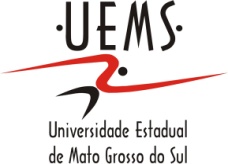 UNIVERSIDADE ESTADUAL DE MATO GROSSO DO SULDIRETORIA DE REGISTRO ACADÊMICOPROGRAMA DE PÓS-GRADUAÇÃO STRICTO SENSU EM ENSINO EM SAÚDE MESTRADO PROFISSIONAL (PPGES)REQUERIMENTO DE MATRÍCULA (aluno especial / vinculado)Rua/Avenida:______________________________________________nº:__________Bairro:_______________Município:_____________Estado:___CEP:______________Telefone fixo: (    ) _________________  Celular: (    ) __________________________E-mail: _______________________________Requer matrícula para o Curso: Programa de Pós-Graduação Stricto Sensu em Ensino em Saúde - Mestrado Profissional, (PPGES), da UEMS, Unidade Universitária de Dourados, MS, no 2º semestre de 2020, na(s) seguinte(s) disciplina(s):DISCIPLINAS (marque um “x” na(s) disciplina(s) que pretende cursar)DISCIPLINAS (marque um “x” na(s) disciplina(s) que pretende cursar)DISCIPLINAS (marque um “x” na(s) disciplina(s) que pretende cursar)Carga HoráriaCarga HoráriaCréditos(   )Trabalho, Educação e Saúde (obrigatória)45h45h33(   )Bases Estatísticas Aplicadas ao Ensino em Saúde (optativa)30h30h22(   )Ensino Clínico em Saúde (optativa)30h30h22(   )Tópicos Especiais no Ensino em Saúde II: Produção de Conteúdos Educacionais em Saúde (optativa)30h30h22(   )Validação de Tecnologias Educacionais em Saúde (optativa)30h30h22Total de carga horária das disciplinasTotal de carga horária das disciplinasTotal de carga horária das disciplinas						        _______________________________Data: ____/____/2020                                    		Assinatura do(a) aluno(a) Coordenação do Curso						        _______________________________Data:____/____/2020                                                       Assinatura sob carimboDiretoria de Registro Acadêmico						        ___________________________________DEFERIDA ____/____/_____                              Assinatura sob carimbo